	13.11.2019							    	                      431О внесении изменений в постановление администрации МО «Поселок Айхал» от 07.11.2017 г. № 362 «Об утверждении муниципальной программы «Развитие культуры и социокультурного пространства в п. Айхал Мирнинского района Республики Саха (Якутия)» на 2018-2021 годы» (с изменениями и дополнениями от 28.02.2018 г. № 49, от 16.04.2018 г. № 120, от 25.07.2018 г. № 270, от 10.10.2018 г. № 348, от 10.12.2018г. № 463, от 23.05.2019 № 182) В соответствии с частью 4 статьи 48 Устава МО «Поселок Айхал», решением поселкового Совета депутатов от 30.10.2019 IV-№ 35-7 «О внесении изменений и дополнений в решение поселкового Совета депутатов от 21.12.2018 IV-№ 24-5 «О бюджете муниципального образования «Поселок Айхал» Мирнинского района Республики Саха (Якутия) на 2019 год и на плановый период 2020 и 2021 годов» (с последующими изменениями  и дополнениями), Постановлением Главы от 30.10.2013 №158 «Об утверждении порядка разработки и реализации муниципальных программ МО «Поселок Айхал» Мирнинского района Республики Саха (Якутия), администрация МО «Поселок Айхал» ПОСТАНОВЛЯЕТ:1.Внести изменения и дополнения в постановление администрации МО «Поселок Айхал» от 07.11.2017 г. № 362  «Об утверждении муниципальной программы «Развитие культуры и социокультурного пространства в п. Айхал Мирнинского района Республики Саха (Якутия)» на 2018-2021 годы»  с изменениями и дополнениями от 28.02.2018 г. № 49, от 16.04.2018 г. № 120, от 25.07.2018 г. № 270, от 10.10.2018 г. № 348, от 10.12.2018г. № 463, от 23.05.2019 № 182) далее Постановление:1.1.В наименовании и тексте Постановления цифры «2021» заменить цифрами «2022»;2.Внести изменения и дополнения в муниципальную программу «Развитие культуры и социокультурного пространства в п. Айхал Мирнинского района Республики Саха (Якутия)» на 2018-2021 годы» (с изменениями и дополнениями от 28.02.2018 г. № 49, от 16.04.2018 г. № 120, от 25.07.2018 г. № 270, от 10.10.2018 г. № 348, от 10.12.2018г. № 463, от 23.05.2019 № 182) далее Программа:  2.1В наименовании, тексте и приложениях Программы цифры «2021» заменить цифрами «2022». 2.2.Паспорт Программы изложить в новой редакции согласно Приложению № 1 настоящего Постановления .2.3.Приложение № 2 к Программе изложить в новой редакции согласно Приложению № 2 настоящего Постановления. 2.4.Приложение № 3 к Программе изложить в новой редакции согласно Приложению № 3 настоящего Постановления.2.5. Внести изменения в паспорт Программы в графе «Объемы и источник финансирования программы», в колонке 2019 год на сумму 5 627,2 руб.3.Настоящее Постановление вступает в силу с даты подписания.Специалисту по связям с общественностью разместить настоящее Постановление на официальном сайте Администрации МО «Поселок Айхал» www.мо-айхал.рф. Контроль исполнения настоящего постановления оставляю за собой.И.о.Главы МО «Поселок Айхал»                                                                         О.В.Вознаяглавный специалист-экономист____________М.Е. ПавловаГлавный специалист по МСУОР____________Е.Ю. ПашинаУтверждена Постановлением Администрации МО «Поселок Айхал»№ 362 от 07.11.2017 г.в редакции  Постановления Администрации МО «Поселок Айхал»№49 от 28.02.2018г.В редакции Постановления Администрации МО «Поселок Айхал»№ 120 от 16.04.2018г.В редакции Постановления Администрации МО «Поселок Айхал»№270 от   25.07.2018г.В редакции Постановления Администрации МО «Поселок Айхал»№ 348 от 10.10.2018г.В редакции Постановления Администрации МО «Поселок Айхал»№463  от 10.12.2018г.                                      В редакции Постановления Администрации МО «Поселок Айхал»                                                                                                                      № 98 от 29.03.2019 г.В редакции Постановления Администрации МО «Поселок Айхал»                                                                                                                      № 182 от 23.05.2019г.В редакции Постановления Администрации МО «Поселок Айхал»                                                                                  № 431 от 13.11.2019гМуниципальная Программа«Развитие культуры и социокультурного пространства в п. Айхал Мирнинского района Республики Саха (Якутия)» на 2018-2022годы»МО «Поселок Айхал» 2019годПриложение № 1к Постановлению администрации МО «Поселок Айхал»ПАСПОРТМуниципальной Программы «Развитие культуры и социокультурного пространства в п. Айхал Мирнинского района Республики Саха (Якутия)» на 2018-2022 годы1. Характеристика текущего состоянияСегодня действует Федеральный закон «Об общих принципах организации местного самоуправления в Российской Федерации». В применении к культуре это означает, что на муниципальные органы власти возложена ответственность за развитие сферы культуры с учетом местной социально-экономической и культурной специфики, культурных предпочтений населения и местных сообществ. На развитие и становление культуры МО «Поселок Айхал» Республики Саха (Якутия) оказали свое влияние многие факторы. Поселок в историческом плане достаточно молод, поэтому культурные традиции накапливаются и приумножаются. Многонациональный состав населения накладывает свой отпечаток на все культурные процессы и проводимые мероприятия. Для того, чтобы Айхал приобрел черты современного культурного города, способного активно влиять на самоощущение горожан и на впечатления, получаемые гостями города, необходимы особые целенаправленные действия. Их результатом должна стать определенная мера разнообразия и дающая свободу выбора избыточность предложения высококачественных услуг сферы культуры. Потенциал поселка и тенденции его развития позволяют думать о возможности приближения к этому результату.В качестве основного приоритета социально-экономического развития муниципального образования в  сфере культуры является обеспечение доступности качественных  культурных услуг при условии  эффективного  использования ресурсов. Основным исполнителем культурных услуг в муниципальном образовании является: отдел по КСиМП Администрации МО «Поселок Айхал», Айхальское отделение КСК АК «АЛРОСА» (ПАО), МБОУ «СОШ №23», «СОШ №5», филиал «Айхальский» МРТК, МУДО ЦДО «Надежда», МБУ ДО ДШИ, МКУ МИБС «Айхальская поселковая  библиотека №8», Объединение молодых специалистов АГОКа, Совет молодежи при администрации МО «Поселок Айхал», молодежная театр-студия «Шанс» и другие организации и предприятия поселка, с которыми проводится большая работа по проведению мероприятий различного масштаба – от районных до поселковых: конкурсы, выставки, акции, круглые столы, поздравления и т.п.  Необходимо также учитывать возможности АО КСК АК «АЛРОСА» (ПАО) в плане проведения массовых мероприятий (концерты, шоу и т.п.), который позволяет заполнять основной зал на 420 мест. Однако уровень посещаемости мероприятий, проводимых в этих залах, еще довольно низок и колеблется от 60-70% при проведении программ с участием местных исполнителей. Отчасти и в большей мере это вызвано низким уровнем исполнительского мастерства артистов (постоянность репертуара местных исполнителей), а также низким уровнем обеспечения проведения мероприятий (отсутствием или неполным перечнем основных услуг для населения – буфет, и т.п.).Согласно федеральному закону № 131-ФЗ органы местного самоуправления имеют право на оказание содействия национально-культурному развитию народов Российской Федерации и реализации мероприятий в сфере межнациональных отношений на территории муниципального образования. В соответствии с этим, на территории поселка успешно действует 8 национальных общин. Практически все организации имеют свои атрибуты и национальную символику – флаги, костюмы, предметы быта, книги. Общины принимают активное участие во многих культурно-досуговых мероприятиях, проводимых в поселке и районе. Основными проблемами в сфере культуры поселка в настоящее время являются:неполное использование культурного достояния жителей поселка;слабый культурный уровень города;не востребованность или малая востребованность носителей культурных традиций и духовных ценностей;разрыв между культурным поведением населения и культурным достоянием;неразвитость мест организованного массового отдыха в пределах шаговой доступности (в пределах поселка).2. Основные цели, задачи программыЦелью Программы является обеспечение устойчивого развития сферы культуры в муниципальном образовании, способствующего гармоничному развитию личности, реализации её духовного потенциала, всестороннему удовлетворению культурных потребностей и повышению качества жизни  жителей муниципального образования.         Основные задачи отрасли культуры определены  Федеральным законом «Об общих принципах организации местного самоуправления в Российской Федерации» №131-ФЗ от 06.10.2003 года. В целом эти задачи определены следующими направлениями:создание условий для сохранения культурного потенциала и культурного наследия города, обеспечение преемственности развития культуры наряду с поддержкой многообразия культурной жизни, культурных инноваций; обеспечение единого культурного пространства города, создание условий для диалога культур в многонациональном обществе, равных возможностей доступа к культурным ценностям для жителей и представителей разных социальных групп; развитие духовно богатой, свободной, творчески мыслящей личности, ориентированной на высокие духовно-нравственные ценности;сохранение, использование и популяризация объектов культурного наследия (памятников истории и культуры) муниципального значения, расположенных на территории муниципального образования «Поселок Айхал» (музейная деятельность); совершенствование системы выявления, поддержки и развития одаренных детей.3. Для реализации мероприятий необходимо учесть решение следующих задач:Система программных мероприятий в сфере культуры, помимо мероприятий организационного и финансово-экономического плана, направленных на оптимизацию сети и расходов отрасли, включает в себя создание новых моделей организации культурной деятельности, сохранение и эффективное использование культурного достояния района,  поддержку профессионального и любительского художественного творчества, музейного, библиотечного дела, поддержку молодых дарований.разработка нормативов минимальной бюджетной обеспеченности для финансирования услуг, предоставляемых в области культуры; сохранение и эффективное использование культурных традиций, развитие народного творчества;поддержка профессионального и любительского художественного творчества, музейного и библиотечного дела; выявление и поддержка молодых дарований; Предусматривается разработка и реализация комплекса мероприятий для достижения поставленных целей в рамках 5-ти разделов: Общие вопросы развития и сохранения культуры, касающиеся организации и развитии деятельности в области:искусства;культурного наследия;народного творчества и социально-культурной деятельности;проведение культурно – массовых мероприятий, концертов и акций, приуроченных к городским, республиканским и всероссийским праздничным датам;технического оснащения учреждений культуры:информационного обеспечения.Дети Айхала в сфере театрального, музыкального, художественного образования, освещающие развитие по направлениям:создание вокальной студии, клуба бардовской песни;организация работы  направления «СубКУЛЬТУРА».Поддержка и развитие чтения в МО «Поселок Айхал»:- создание условий для организации  проведения мероприятий, направленных на популяризацию чтения среди населения;укрепление материально-технической базы библиотеки п. Айхал;укрепление библиотечного фонда воскресной школы Храма Рождества Христова в п. Айхал;4.  Развитие танцевального искусства, содержащий развитие по категориям:участие коллективов в поселковых, районных конкурсах;организация фестивалей, творческих конкурсов хореографического искусства и другие.Выявление и поддержка молодых дарований. Организация гастрольной деятельности творческих коллективов из других населенных пунктов, регионов.Патриотическое воспитание:Поддержка ВНП «Верные сыны России». 8. Выявление и поддержка молодых дарований. Основные проблемы в сфере культуры:Неудовлетворительное состояние материально-технической базы учреждений культуры поселка.Недостаточное финансирование детских и юношеских студий и кружков, в том числе участия их в районных и республиканских  мероприятиях.Показателями эффективности Программы являются:увеличение доли общегородских мероприятий, проведённых учреждениями культуры, находящимися на территории муниципального образования;увеличение клубов, кружков и общественных организаций в муниципальном образовании;увеличение числа участвующих в творческих коллективах;увеличение количества жителей муниципального образования, участвующих в городских массовых мероприятиях;увеличение числа посещения кружков;увеличение количества информации по вопросам культуры, размещенной в СМИ.5.Ресурсное обеспечение программыРеализация программы предполагает  наличие финансирования из местного бюджета.Тыс. руб.Финансирование направлено на реализацию мероприятий, проводимых на территории поселка, а также на организацию выездов для участия в конкурсах участников коллективов. Также на постоянной основе предусматривается софинансирование культурных мероприятий, районного, республиканского значения. При этом нельзя не учитывать, что подавляющее большинство массовых культурных мероприятий проводится АО КСК АК «АЛРОСА» (ПАО). Также культурно-спортивный комплекс организует и проводит собственные мероприятия, целевой аудиторией которых являются все категории городского населения.Объем финансирования на реализацию программы уточняется ежегодно при формировании бюджета на очередной финансовый год.6.Механизм реализации программыМеханизм реализации Подпрограммы можно представить следующим образом:В сфере культурного развития:Проведение регулярного мониторинга состояния сферы культуры в городе  и создание постоянно обновляемой базы данных творческих коллективов и учреждений культуры города. База данных позволит реально оценивать ситуацию и вовремя принимать решения по устранению возникающего «культурного простоя». Помимо этого, это облегчит работу при организации и проведении городских культурно – массовых мероприятий. Формирование рабочих документов: ежегодного организационного плана действий по реализации мероприятий программы, перечня работ по подготовке и реализации программных мероприятий конкретными исполнителями с определением объемов и источников финансирования.Проведение культурно – массовых мероприятий, концертов и акций, приуроченных к поселковым, республиканским и всероссийским праздничным датам. В сфере взаимодействия культуры и досуга:  Содействие в организации новых форм развлечений в сфере досуга. Работа по увеличению посещаемости культурно-досуговых мероприятий путем проведения PR – акций, выпуска информационных буклетов, брошюр, афиш,  справочников.Работа с учреждениями и организациями всех форм собственности, создание необходимых нормативно – правовых актов, проведение конкурсов, направленных  на активизацию создания и развития досуга  и развлекательных программ для молодежи, ориентированной на общение.В сфере культуры и массовых коммуникаций: Освещение культурно – массовых мероприятий в СМИ, привлечение Интернет – ресурсов, издание полиграфической продукции. Приложение № 2к Постановлению администрации МО «Поселок Айхал»Система программных мероприятий «Развитие культуры и социокультурного пространства в п. Айхал Мирнинского района Республики Саха (Якутия)» на 2018-2022 годы»ПЕРЕЧЕНЬ ПРОГРАММНЫХ МЕРОПРИЯТИЙ                                                                                               Приложение № 3к Постановлению администрации                                                                                                       МО «Поселок Айхал»Система индикаторов (показателей)Муниципальной программы «Развитие культуры и социокультурного пространства в п. Айхал Мирнинского района Республики Саха (Якутия)» на 2018-2022 годы»Российская Федерация (Россия)Республика Саха (Якутия)АДМИНИСТРАЦИЯмуниципального образования«Поселок Айхал»Мирнинского районаПОСТАНОВЛЕНИЕ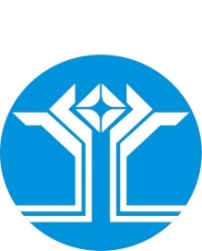 Россия Федерацията (Россия)Саха ӨрөспүүбүлүкэтэМииринэй улууhунАйхал бөhүөлэгинмуниципальнай тэриллиитинДЬАhАЛТАТАУУРААХНаименование программы «Развитие культуры и социокультурного пространства в п. Айхал Мирнинского района Республики Саха (Якутия)» на 2018-2022 годы (далее Программа)сохранение и развитие культурного потенциала и культурного наследия п. Айхалобеспечение единого культурного пространства поселка, создание условий для диалога культур в многонациональном обществе, равных возможностей доступа к культурным ценностям для жителей и представителей разных социальных групп; развитие духовно богатой, свободной, творчески мыслящей личности, ориентированной на высокие духовно-нравственные ценности;сохранение, использование и популяризация объектов культурного наследия (памятников истории и культуры) муниципального значения, расположенных на территории муниципального образования (музейная деятельность, библиотечное дело); совершенствование системы выявления, поддержки и развития одаренных детей.создание новых форм досуга для населенияГлавный специалист по культуре, спорту и молодежной политикеАдминистрация МО «Поселок Айхал»I этап – организационный, начало реализации – 2017 г. II этап – реализация – 2018– 2020 гг. III этап – реализация, подведение итогов – 2022 г. (анализ, подготовка предложений по составлению последующих программ, планов).Главный специалист по культуре, спорту и молодежной политике«Развитие культуры и социокультурного пространства в п. Айхал Мирнинского района Республики Саха (Якутия)» на 2018-2022 годы (далее Программа)сохранение и развитие культурного потенциала и культурного наследия п. Айхалобеспечение единого культурного пространства поселка, создание условий для диалога культур в многонациональном обществе, равных возможностей доступа к культурным ценностям для жителей и представителей разных социальных групп; развитие духовно богатой, свободной, творчески мыслящей личности, ориентированной на высокие духовно-нравственные ценности;сохранение, использование и популяризация объектов культурного наследия (памятников истории и культуры) муниципального значения, расположенных на территории муниципального образования (музейная деятельность, библиотечное дело); совершенствование системы выявления, поддержки и развития одаренных детей.создание новых форм досуга для населенияГлавный специалист по культуре, спорту и молодежной политикеАдминистрация МО «Поселок Айхал»I этап – организационный, начало реализации – 2017 г. II этап – реализация – 2018– 2020 гг. III этап – реализация, подведение итогов – 2022 г. (анализ, подготовка предложений по составлению последующих программ, планов).Главный специалист по культуре, спорту и молодежной политике«Развитие культуры и социокультурного пространства в п. Айхал Мирнинского района Республики Саха (Якутия)» на 2018-2022 годы (далее Программа)сохранение и развитие культурного потенциала и культурного наследия п. Айхалобеспечение единого культурного пространства поселка, создание условий для диалога культур в многонациональном обществе, равных возможностей доступа к культурным ценностям для жителей и представителей разных социальных групп; развитие духовно богатой, свободной, творчески мыслящей личности, ориентированной на высокие духовно-нравственные ценности;сохранение, использование и популяризация объектов культурного наследия (памятников истории и культуры) муниципального значения, расположенных на территории муниципального образования (музейная деятельность, библиотечное дело); совершенствование системы выявления, поддержки и развития одаренных детей.создание новых форм досуга для населенияГлавный специалист по культуре, спорту и молодежной политикеАдминистрация МО «Поселок Айхал»I этап – организационный, начало реализации – 2017 г. II этап – реализация – 2018– 2020 гг. III этап – реализация, подведение итогов – 2022 г. (анализ, подготовка предложений по составлению последующих программ, планов).Главный специалист по культуре, спорту и молодежной политике«Развитие культуры и социокультурного пространства в п. Айхал Мирнинского района Республики Саха (Якутия)» на 2018-2022 годы (далее Программа)сохранение и развитие культурного потенциала и культурного наследия п. Айхалобеспечение единого культурного пространства поселка, создание условий для диалога культур в многонациональном обществе, равных возможностей доступа к культурным ценностям для жителей и представителей разных социальных групп; развитие духовно богатой, свободной, творчески мыслящей личности, ориентированной на высокие духовно-нравственные ценности;сохранение, использование и популяризация объектов культурного наследия (памятников истории и культуры) муниципального значения, расположенных на территории муниципального образования (музейная деятельность, библиотечное дело); совершенствование системы выявления, поддержки и развития одаренных детей.создание новых форм досуга для населенияГлавный специалист по культуре, спорту и молодежной политикеАдминистрация МО «Поселок Айхал»I этап – организационный, начало реализации – 2017 г. II этап – реализация – 2018– 2020 гг. III этап – реализация, подведение итогов – 2022 г. (анализ, подготовка предложений по составлению последующих программ, планов).Главный специалист по культуре, спорту и молодежной политике«Развитие культуры и социокультурного пространства в п. Айхал Мирнинского района Республики Саха (Якутия)» на 2018-2022 годы (далее Программа)сохранение и развитие культурного потенциала и культурного наследия п. Айхалобеспечение единого культурного пространства поселка, создание условий для диалога культур в многонациональном обществе, равных возможностей доступа к культурным ценностям для жителей и представителей разных социальных групп; развитие духовно богатой, свободной, творчески мыслящей личности, ориентированной на высокие духовно-нравственные ценности;сохранение, использование и популяризация объектов культурного наследия (памятников истории и культуры) муниципального значения, расположенных на территории муниципального образования (музейная деятельность, библиотечное дело); совершенствование системы выявления, поддержки и развития одаренных детей.создание новых форм досуга для населенияГлавный специалист по культуре, спорту и молодежной политикеАдминистрация МО «Поселок Айхал»I этап – организационный, начало реализации – 2017 г. II этап – реализация – 2018– 2020 гг. III этап – реализация, подведение итогов – 2022 г. (анализ, подготовка предложений по составлению последующих программ, планов).Главный специалист по культуре, спорту и молодежной политике«Развитие культуры и социокультурного пространства в п. Айхал Мирнинского района Республики Саха (Якутия)» на 2018-2022 годы (далее Программа)сохранение и развитие культурного потенциала и культурного наследия п. Айхалобеспечение единого культурного пространства поселка, создание условий для диалога культур в многонациональном обществе, равных возможностей доступа к культурным ценностям для жителей и представителей разных социальных групп; развитие духовно богатой, свободной, творчески мыслящей личности, ориентированной на высокие духовно-нравственные ценности;сохранение, использование и популяризация объектов культурного наследия (памятников истории и культуры) муниципального значения, расположенных на территории муниципального образования (музейная деятельность, библиотечное дело); совершенствование системы выявления, поддержки и развития одаренных детей.создание новых форм досуга для населенияГлавный специалист по культуре, спорту и молодежной политикеАдминистрация МО «Поселок Айхал»I этап – организационный, начало реализации – 2017 г. II этап – реализация – 2018– 2020 гг. III этап – реализация, подведение итогов – 2022 г. (анализ, подготовка предложений по составлению последующих программ, планов).Главный специалист по культуре, спорту и молодежной политикеЦели муниципальной программы«Развитие культуры и социокультурного пространства в п. Айхал Мирнинского района Республики Саха (Якутия)» на 2018-2022 годы (далее Программа)сохранение и развитие культурного потенциала и культурного наследия п. Айхалобеспечение единого культурного пространства поселка, создание условий для диалога культур в многонациональном обществе, равных возможностей доступа к культурным ценностям для жителей и представителей разных социальных групп; развитие духовно богатой, свободной, творчески мыслящей личности, ориентированной на высокие духовно-нравственные ценности;сохранение, использование и популяризация объектов культурного наследия (памятников истории и культуры) муниципального значения, расположенных на территории муниципального образования (музейная деятельность, библиотечное дело); совершенствование системы выявления, поддержки и развития одаренных детей.создание новых форм досуга для населенияГлавный специалист по культуре, спорту и молодежной политикеАдминистрация МО «Поселок Айхал»I этап – организационный, начало реализации – 2017 г. II этап – реализация – 2018– 2020 гг. III этап – реализация, подведение итогов – 2022 г. (анализ, подготовка предложений по составлению последующих программ, планов).Главный специалист по культуре, спорту и молодежной политике«Развитие культуры и социокультурного пространства в п. Айхал Мирнинского района Республики Саха (Якутия)» на 2018-2022 годы (далее Программа)сохранение и развитие культурного потенциала и культурного наследия п. Айхалобеспечение единого культурного пространства поселка, создание условий для диалога культур в многонациональном обществе, равных возможностей доступа к культурным ценностям для жителей и представителей разных социальных групп; развитие духовно богатой, свободной, творчески мыслящей личности, ориентированной на высокие духовно-нравственные ценности;сохранение, использование и популяризация объектов культурного наследия (памятников истории и культуры) муниципального значения, расположенных на территории муниципального образования (музейная деятельность, библиотечное дело); совершенствование системы выявления, поддержки и развития одаренных детей.создание новых форм досуга для населенияГлавный специалист по культуре, спорту и молодежной политикеАдминистрация МО «Поселок Айхал»I этап – организационный, начало реализации – 2017 г. II этап – реализация – 2018– 2020 гг. III этап – реализация, подведение итогов – 2022 г. (анализ, подготовка предложений по составлению последующих программ, планов).Главный специалист по культуре, спорту и молодежной политике«Развитие культуры и социокультурного пространства в п. Айхал Мирнинского района Республики Саха (Якутия)» на 2018-2022 годы (далее Программа)сохранение и развитие культурного потенциала и культурного наследия п. Айхалобеспечение единого культурного пространства поселка, создание условий для диалога культур в многонациональном обществе, равных возможностей доступа к культурным ценностям для жителей и представителей разных социальных групп; развитие духовно богатой, свободной, творчески мыслящей личности, ориентированной на высокие духовно-нравственные ценности;сохранение, использование и популяризация объектов культурного наследия (памятников истории и культуры) муниципального значения, расположенных на территории муниципального образования (музейная деятельность, библиотечное дело); совершенствование системы выявления, поддержки и развития одаренных детей.создание новых форм досуга для населенияГлавный специалист по культуре, спорту и молодежной политикеАдминистрация МО «Поселок Айхал»I этап – организационный, начало реализации – 2017 г. II этап – реализация – 2018– 2020 гг. III этап – реализация, подведение итогов – 2022 г. (анализ, подготовка предложений по составлению последующих программ, планов).Главный специалист по культуре, спорту и молодежной политике«Развитие культуры и социокультурного пространства в п. Айхал Мирнинского района Республики Саха (Якутия)» на 2018-2022 годы (далее Программа)сохранение и развитие культурного потенциала и культурного наследия п. Айхалобеспечение единого культурного пространства поселка, создание условий для диалога культур в многонациональном обществе, равных возможностей доступа к культурным ценностям для жителей и представителей разных социальных групп; развитие духовно богатой, свободной, творчески мыслящей личности, ориентированной на высокие духовно-нравственные ценности;сохранение, использование и популяризация объектов культурного наследия (памятников истории и культуры) муниципального значения, расположенных на территории муниципального образования (музейная деятельность, библиотечное дело); совершенствование системы выявления, поддержки и развития одаренных детей.создание новых форм досуга для населенияГлавный специалист по культуре, спорту и молодежной политикеАдминистрация МО «Поселок Айхал»I этап – организационный, начало реализации – 2017 г. II этап – реализация – 2018– 2020 гг. III этап – реализация, подведение итогов – 2022 г. (анализ, подготовка предложений по составлению последующих программ, планов).Главный специалист по культуре, спорту и молодежной политике«Развитие культуры и социокультурного пространства в п. Айхал Мирнинского района Республики Саха (Якутия)» на 2018-2022 годы (далее Программа)сохранение и развитие культурного потенциала и культурного наследия п. Айхалобеспечение единого культурного пространства поселка, создание условий для диалога культур в многонациональном обществе, равных возможностей доступа к культурным ценностям для жителей и представителей разных социальных групп; развитие духовно богатой, свободной, творчески мыслящей личности, ориентированной на высокие духовно-нравственные ценности;сохранение, использование и популяризация объектов культурного наследия (памятников истории и культуры) муниципального значения, расположенных на территории муниципального образования (музейная деятельность, библиотечное дело); совершенствование системы выявления, поддержки и развития одаренных детей.создание новых форм досуга для населенияГлавный специалист по культуре, спорту и молодежной политикеАдминистрация МО «Поселок Айхал»I этап – организационный, начало реализации – 2017 г. II этап – реализация – 2018– 2020 гг. III этап – реализация, подведение итогов – 2022 г. (анализ, подготовка предложений по составлению последующих программ, планов).Главный специалист по культуре, спорту и молодежной политике«Развитие культуры и социокультурного пространства в п. Айхал Мирнинского района Республики Саха (Якутия)» на 2018-2022 годы (далее Программа)сохранение и развитие культурного потенциала и культурного наследия п. Айхалобеспечение единого культурного пространства поселка, создание условий для диалога культур в многонациональном обществе, равных возможностей доступа к культурным ценностям для жителей и представителей разных социальных групп; развитие духовно богатой, свободной, творчески мыслящей личности, ориентированной на высокие духовно-нравственные ценности;сохранение, использование и популяризация объектов культурного наследия (памятников истории и культуры) муниципального значения, расположенных на территории муниципального образования (музейная деятельность, библиотечное дело); совершенствование системы выявления, поддержки и развития одаренных детей.создание новых форм досуга для населенияГлавный специалист по культуре, спорту и молодежной политикеАдминистрация МО «Поселок Айхал»I этап – организационный, начало реализации – 2017 г. II этап – реализация – 2018– 2020 гг. III этап – реализация, подведение итогов – 2022 г. (анализ, подготовка предложений по составлению последующих программ, планов).Главный специалист по культуре, спорту и молодежной политикеЗадачи муниципальной программы «Развитие культуры и социокультурного пространства в п. Айхал Мирнинского района Республики Саха (Якутия)» на 2018-2022 годы (далее Программа)сохранение и развитие культурного потенциала и культурного наследия п. Айхалобеспечение единого культурного пространства поселка, создание условий для диалога культур в многонациональном обществе, равных возможностей доступа к культурным ценностям для жителей и представителей разных социальных групп; развитие духовно богатой, свободной, творчески мыслящей личности, ориентированной на высокие духовно-нравственные ценности;сохранение, использование и популяризация объектов культурного наследия (памятников истории и культуры) муниципального значения, расположенных на территории муниципального образования (музейная деятельность, библиотечное дело); совершенствование системы выявления, поддержки и развития одаренных детей.создание новых форм досуга для населенияГлавный специалист по культуре, спорту и молодежной политикеАдминистрация МО «Поселок Айхал»I этап – организационный, начало реализации – 2017 г. II этап – реализация – 2018– 2020 гг. III этап – реализация, подведение итогов – 2022 г. (анализ, подготовка предложений по составлению последующих программ, планов).Главный специалист по культуре, спорту и молодежной политике«Развитие культуры и социокультурного пространства в п. Айхал Мирнинского района Республики Саха (Якутия)» на 2018-2022 годы (далее Программа)сохранение и развитие культурного потенциала и культурного наследия п. Айхалобеспечение единого культурного пространства поселка, создание условий для диалога культур в многонациональном обществе, равных возможностей доступа к культурным ценностям для жителей и представителей разных социальных групп; развитие духовно богатой, свободной, творчески мыслящей личности, ориентированной на высокие духовно-нравственные ценности;сохранение, использование и популяризация объектов культурного наследия (памятников истории и культуры) муниципального значения, расположенных на территории муниципального образования (музейная деятельность, библиотечное дело); совершенствование системы выявления, поддержки и развития одаренных детей.создание новых форм досуга для населенияГлавный специалист по культуре, спорту и молодежной политикеАдминистрация МО «Поселок Айхал»I этап – организационный, начало реализации – 2017 г. II этап – реализация – 2018– 2020 гг. III этап – реализация, подведение итогов – 2022 г. (анализ, подготовка предложений по составлению последующих программ, планов).Главный специалист по культуре, спорту и молодежной политике«Развитие культуры и социокультурного пространства в п. Айхал Мирнинского района Республики Саха (Якутия)» на 2018-2022 годы (далее Программа)сохранение и развитие культурного потенциала и культурного наследия п. Айхалобеспечение единого культурного пространства поселка, создание условий для диалога культур в многонациональном обществе, равных возможностей доступа к культурным ценностям для жителей и представителей разных социальных групп; развитие духовно богатой, свободной, творчески мыслящей личности, ориентированной на высокие духовно-нравственные ценности;сохранение, использование и популяризация объектов культурного наследия (памятников истории и культуры) муниципального значения, расположенных на территории муниципального образования (музейная деятельность, библиотечное дело); совершенствование системы выявления, поддержки и развития одаренных детей.создание новых форм досуга для населенияГлавный специалист по культуре, спорту и молодежной политикеАдминистрация МО «Поселок Айхал»I этап – организационный, начало реализации – 2017 г. II этап – реализация – 2018– 2020 гг. III этап – реализация, подведение итогов – 2022 г. (анализ, подготовка предложений по составлению последующих программ, планов).Главный специалист по культуре, спорту и молодежной политике«Развитие культуры и социокультурного пространства в п. Айхал Мирнинского района Республики Саха (Якутия)» на 2018-2022 годы (далее Программа)сохранение и развитие культурного потенциала и культурного наследия п. Айхалобеспечение единого культурного пространства поселка, создание условий для диалога культур в многонациональном обществе, равных возможностей доступа к культурным ценностям для жителей и представителей разных социальных групп; развитие духовно богатой, свободной, творчески мыслящей личности, ориентированной на высокие духовно-нравственные ценности;сохранение, использование и популяризация объектов культурного наследия (памятников истории и культуры) муниципального значения, расположенных на территории муниципального образования (музейная деятельность, библиотечное дело); совершенствование системы выявления, поддержки и развития одаренных детей.создание новых форм досуга для населенияГлавный специалист по культуре, спорту и молодежной политикеАдминистрация МО «Поселок Айхал»I этап – организационный, начало реализации – 2017 г. II этап – реализация – 2018– 2020 гг. III этап – реализация, подведение итогов – 2022 г. (анализ, подготовка предложений по составлению последующих программ, планов).Главный специалист по культуре, спорту и молодежной политике«Развитие культуры и социокультурного пространства в п. Айхал Мирнинского района Республики Саха (Якутия)» на 2018-2022 годы (далее Программа)сохранение и развитие культурного потенциала и культурного наследия п. Айхалобеспечение единого культурного пространства поселка, создание условий для диалога культур в многонациональном обществе, равных возможностей доступа к культурным ценностям для жителей и представителей разных социальных групп; развитие духовно богатой, свободной, творчески мыслящей личности, ориентированной на высокие духовно-нравственные ценности;сохранение, использование и популяризация объектов культурного наследия (памятников истории и культуры) муниципального значения, расположенных на территории муниципального образования (музейная деятельность, библиотечное дело); совершенствование системы выявления, поддержки и развития одаренных детей.создание новых форм досуга для населенияГлавный специалист по культуре, спорту и молодежной политикеАдминистрация МО «Поселок Айхал»I этап – организационный, начало реализации – 2017 г. II этап – реализация – 2018– 2020 гг. III этап – реализация, подведение итогов – 2022 г. (анализ, подготовка предложений по составлению последующих программ, планов).Главный специалист по культуре, спорту и молодежной политике«Развитие культуры и социокультурного пространства в п. Айхал Мирнинского района Республики Саха (Якутия)» на 2018-2022 годы (далее Программа)сохранение и развитие культурного потенциала и культурного наследия п. Айхалобеспечение единого культурного пространства поселка, создание условий для диалога культур в многонациональном обществе, равных возможностей доступа к культурным ценностям для жителей и представителей разных социальных групп; развитие духовно богатой, свободной, творчески мыслящей личности, ориентированной на высокие духовно-нравственные ценности;сохранение, использование и популяризация объектов культурного наследия (памятников истории и культуры) муниципального значения, расположенных на территории муниципального образования (музейная деятельность, библиотечное дело); совершенствование системы выявления, поддержки и развития одаренных детей.создание новых форм досуга для населенияГлавный специалист по культуре, спорту и молодежной политикеАдминистрация МО «Поселок Айхал»I этап – организационный, начало реализации – 2017 г. II этап – реализация – 2018– 2020 гг. III этап – реализация, подведение итогов – 2022 г. (анализ, подготовка предложений по составлению последующих программ, планов).Главный специалист по культуре, спорту и молодежной политикеКоординатор программы«Развитие культуры и социокультурного пространства в п. Айхал Мирнинского района Республики Саха (Якутия)» на 2018-2022 годы (далее Программа)сохранение и развитие культурного потенциала и культурного наследия п. Айхалобеспечение единого культурного пространства поселка, создание условий для диалога культур в многонациональном обществе, равных возможностей доступа к культурным ценностям для жителей и представителей разных социальных групп; развитие духовно богатой, свободной, творчески мыслящей личности, ориентированной на высокие духовно-нравственные ценности;сохранение, использование и популяризация объектов культурного наследия (памятников истории и культуры) муниципального значения, расположенных на территории муниципального образования (музейная деятельность, библиотечное дело); совершенствование системы выявления, поддержки и развития одаренных детей.создание новых форм досуга для населенияГлавный специалист по культуре, спорту и молодежной политикеАдминистрация МО «Поселок Айхал»I этап – организационный, начало реализации – 2017 г. II этап – реализация – 2018– 2020 гг. III этап – реализация, подведение итогов – 2022 г. (анализ, подготовка предложений по составлению последующих программ, планов).Главный специалист по культуре, спорту и молодежной политике«Развитие культуры и социокультурного пространства в п. Айхал Мирнинского района Республики Саха (Якутия)» на 2018-2022 годы (далее Программа)сохранение и развитие культурного потенциала и культурного наследия п. Айхалобеспечение единого культурного пространства поселка, создание условий для диалога культур в многонациональном обществе, равных возможностей доступа к культурным ценностям для жителей и представителей разных социальных групп; развитие духовно богатой, свободной, творчески мыслящей личности, ориентированной на высокие духовно-нравственные ценности;сохранение, использование и популяризация объектов культурного наследия (памятников истории и культуры) муниципального значения, расположенных на территории муниципального образования (музейная деятельность, библиотечное дело); совершенствование системы выявления, поддержки и развития одаренных детей.создание новых форм досуга для населенияГлавный специалист по культуре, спорту и молодежной политикеАдминистрация МО «Поселок Айхал»I этап – организационный, начало реализации – 2017 г. II этап – реализация – 2018– 2020 гг. III этап – реализация, подведение итогов – 2022 г. (анализ, подготовка предложений по составлению последующих программ, планов).Главный специалист по культуре, спорту и молодежной политике«Развитие культуры и социокультурного пространства в п. Айхал Мирнинского района Республики Саха (Якутия)» на 2018-2022 годы (далее Программа)сохранение и развитие культурного потенциала и культурного наследия п. Айхалобеспечение единого культурного пространства поселка, создание условий для диалога культур в многонациональном обществе, равных возможностей доступа к культурным ценностям для жителей и представителей разных социальных групп; развитие духовно богатой, свободной, творчески мыслящей личности, ориентированной на высокие духовно-нравственные ценности;сохранение, использование и популяризация объектов культурного наследия (памятников истории и культуры) муниципального значения, расположенных на территории муниципального образования (музейная деятельность, библиотечное дело); совершенствование системы выявления, поддержки и развития одаренных детей.создание новых форм досуга для населенияГлавный специалист по культуре, спорту и молодежной политикеАдминистрация МО «Поселок Айхал»I этап – организационный, начало реализации – 2017 г. II этап – реализация – 2018– 2020 гг. III этап – реализация, подведение итогов – 2022 г. (анализ, подготовка предложений по составлению последующих программ, планов).Главный специалист по культуре, спорту и молодежной политике«Развитие культуры и социокультурного пространства в п. Айхал Мирнинского района Республики Саха (Якутия)» на 2018-2022 годы (далее Программа)сохранение и развитие культурного потенциала и культурного наследия п. Айхалобеспечение единого культурного пространства поселка, создание условий для диалога культур в многонациональном обществе, равных возможностей доступа к культурным ценностям для жителей и представителей разных социальных групп; развитие духовно богатой, свободной, творчески мыслящей личности, ориентированной на высокие духовно-нравственные ценности;сохранение, использование и популяризация объектов культурного наследия (памятников истории и культуры) муниципального значения, расположенных на территории муниципального образования (музейная деятельность, библиотечное дело); совершенствование системы выявления, поддержки и развития одаренных детей.создание новых форм досуга для населенияГлавный специалист по культуре, спорту и молодежной политикеАдминистрация МО «Поселок Айхал»I этап – организационный, начало реализации – 2017 г. II этап – реализация – 2018– 2020 гг. III этап – реализация, подведение итогов – 2022 г. (анализ, подготовка предложений по составлению последующих программ, планов).Главный специалист по культуре, спорту и молодежной политике«Развитие культуры и социокультурного пространства в п. Айхал Мирнинского района Республики Саха (Якутия)» на 2018-2022 годы (далее Программа)сохранение и развитие культурного потенциала и культурного наследия п. Айхалобеспечение единого культурного пространства поселка, создание условий для диалога культур в многонациональном обществе, равных возможностей доступа к культурным ценностям для жителей и представителей разных социальных групп; развитие духовно богатой, свободной, творчески мыслящей личности, ориентированной на высокие духовно-нравственные ценности;сохранение, использование и популяризация объектов культурного наследия (памятников истории и культуры) муниципального значения, расположенных на территории муниципального образования (музейная деятельность, библиотечное дело); совершенствование системы выявления, поддержки и развития одаренных детей.создание новых форм досуга для населенияГлавный специалист по культуре, спорту и молодежной политикеАдминистрация МО «Поселок Айхал»I этап – организационный, начало реализации – 2017 г. II этап – реализация – 2018– 2020 гг. III этап – реализация, подведение итогов – 2022 г. (анализ, подготовка предложений по составлению последующих программ, планов).Главный специалист по культуре, спорту и молодежной политике«Развитие культуры и социокультурного пространства в п. Айхал Мирнинского района Республики Саха (Якутия)» на 2018-2022 годы (далее Программа)сохранение и развитие культурного потенциала и культурного наследия п. Айхалобеспечение единого культурного пространства поселка, создание условий для диалога культур в многонациональном обществе, равных возможностей доступа к культурным ценностям для жителей и представителей разных социальных групп; развитие духовно богатой, свободной, творчески мыслящей личности, ориентированной на высокие духовно-нравственные ценности;сохранение, использование и популяризация объектов культурного наследия (памятников истории и культуры) муниципального значения, расположенных на территории муниципального образования (музейная деятельность, библиотечное дело); совершенствование системы выявления, поддержки и развития одаренных детей.создание новых форм досуга для населенияГлавный специалист по культуре, спорту и молодежной политикеАдминистрация МО «Поселок Айхал»I этап – организационный, начало реализации – 2017 г. II этап – реализация – 2018– 2020 гг. III этап – реализация, подведение итогов – 2022 г. (анализ, подготовка предложений по составлению последующих программ, планов).Главный специалист по культуре, спорту и молодежной политикеМуниципальный  заказчик программы«Развитие культуры и социокультурного пространства в п. Айхал Мирнинского района Республики Саха (Якутия)» на 2018-2022 годы (далее Программа)сохранение и развитие культурного потенциала и культурного наследия п. Айхалобеспечение единого культурного пространства поселка, создание условий для диалога культур в многонациональном обществе, равных возможностей доступа к культурным ценностям для жителей и представителей разных социальных групп; развитие духовно богатой, свободной, творчески мыслящей личности, ориентированной на высокие духовно-нравственные ценности;сохранение, использование и популяризация объектов культурного наследия (памятников истории и культуры) муниципального значения, расположенных на территории муниципального образования (музейная деятельность, библиотечное дело); совершенствование системы выявления, поддержки и развития одаренных детей.создание новых форм досуга для населенияГлавный специалист по культуре, спорту и молодежной политикеАдминистрация МО «Поселок Айхал»I этап – организационный, начало реализации – 2017 г. II этап – реализация – 2018– 2020 гг. III этап – реализация, подведение итогов – 2022 г. (анализ, подготовка предложений по составлению последующих программ, планов).Главный специалист по культуре, спорту и молодежной политике«Развитие культуры и социокультурного пространства в п. Айхал Мирнинского района Республики Саха (Якутия)» на 2018-2022 годы (далее Программа)сохранение и развитие культурного потенциала и культурного наследия п. Айхалобеспечение единого культурного пространства поселка, создание условий для диалога культур в многонациональном обществе, равных возможностей доступа к культурным ценностям для жителей и представителей разных социальных групп; развитие духовно богатой, свободной, творчески мыслящей личности, ориентированной на высокие духовно-нравственные ценности;сохранение, использование и популяризация объектов культурного наследия (памятников истории и культуры) муниципального значения, расположенных на территории муниципального образования (музейная деятельность, библиотечное дело); совершенствование системы выявления, поддержки и развития одаренных детей.создание новых форм досуга для населенияГлавный специалист по культуре, спорту и молодежной политикеАдминистрация МО «Поселок Айхал»I этап – организационный, начало реализации – 2017 г. II этап – реализация – 2018– 2020 гг. III этап – реализация, подведение итогов – 2022 г. (анализ, подготовка предложений по составлению последующих программ, планов).Главный специалист по культуре, спорту и молодежной политике«Развитие культуры и социокультурного пространства в п. Айхал Мирнинского района Республики Саха (Якутия)» на 2018-2022 годы (далее Программа)сохранение и развитие культурного потенциала и культурного наследия п. Айхалобеспечение единого культурного пространства поселка, создание условий для диалога культур в многонациональном обществе, равных возможностей доступа к культурным ценностям для жителей и представителей разных социальных групп; развитие духовно богатой, свободной, творчески мыслящей личности, ориентированной на высокие духовно-нравственные ценности;сохранение, использование и популяризация объектов культурного наследия (памятников истории и культуры) муниципального значения, расположенных на территории муниципального образования (музейная деятельность, библиотечное дело); совершенствование системы выявления, поддержки и развития одаренных детей.создание новых форм досуга для населенияГлавный специалист по культуре, спорту и молодежной политикеАдминистрация МО «Поселок Айхал»I этап – организационный, начало реализации – 2017 г. II этап – реализация – 2018– 2020 гг. III этап – реализация, подведение итогов – 2022 г. (анализ, подготовка предложений по составлению последующих программ, планов).Главный специалист по культуре, спорту и молодежной политике«Развитие культуры и социокультурного пространства в п. Айхал Мирнинского района Республики Саха (Якутия)» на 2018-2022 годы (далее Программа)сохранение и развитие культурного потенциала и культурного наследия п. Айхалобеспечение единого культурного пространства поселка, создание условий для диалога культур в многонациональном обществе, равных возможностей доступа к культурным ценностям для жителей и представителей разных социальных групп; развитие духовно богатой, свободной, творчески мыслящей личности, ориентированной на высокие духовно-нравственные ценности;сохранение, использование и популяризация объектов культурного наследия (памятников истории и культуры) муниципального значения, расположенных на территории муниципального образования (музейная деятельность, библиотечное дело); совершенствование системы выявления, поддержки и развития одаренных детей.создание новых форм досуга для населенияГлавный специалист по культуре, спорту и молодежной политикеАдминистрация МО «Поселок Айхал»I этап – организационный, начало реализации – 2017 г. II этап – реализация – 2018– 2020 гг. III этап – реализация, подведение итогов – 2022 г. (анализ, подготовка предложений по составлению последующих программ, планов).Главный специалист по культуре, спорту и молодежной политике«Развитие культуры и социокультурного пространства в п. Айхал Мирнинского района Республики Саха (Якутия)» на 2018-2022 годы (далее Программа)сохранение и развитие культурного потенциала и культурного наследия п. Айхалобеспечение единого культурного пространства поселка, создание условий для диалога культур в многонациональном обществе, равных возможностей доступа к культурным ценностям для жителей и представителей разных социальных групп; развитие духовно богатой, свободной, творчески мыслящей личности, ориентированной на высокие духовно-нравственные ценности;сохранение, использование и популяризация объектов культурного наследия (памятников истории и культуры) муниципального значения, расположенных на территории муниципального образования (музейная деятельность, библиотечное дело); совершенствование системы выявления, поддержки и развития одаренных детей.создание новых форм досуга для населенияГлавный специалист по культуре, спорту и молодежной политикеАдминистрация МО «Поселок Айхал»I этап – организационный, начало реализации – 2017 г. II этап – реализация – 2018– 2020 гг. III этап – реализация, подведение итогов – 2022 г. (анализ, подготовка предложений по составлению последующих программ, планов).Главный специалист по культуре, спорту и молодежной политике«Развитие культуры и социокультурного пространства в п. Айхал Мирнинского района Республики Саха (Якутия)» на 2018-2022 годы (далее Программа)сохранение и развитие культурного потенциала и культурного наследия п. Айхалобеспечение единого культурного пространства поселка, создание условий для диалога культур в многонациональном обществе, равных возможностей доступа к культурным ценностям для жителей и представителей разных социальных групп; развитие духовно богатой, свободной, творчески мыслящей личности, ориентированной на высокие духовно-нравственные ценности;сохранение, использование и популяризация объектов культурного наследия (памятников истории и культуры) муниципального значения, расположенных на территории муниципального образования (музейная деятельность, библиотечное дело); совершенствование системы выявления, поддержки и развития одаренных детей.создание новых форм досуга для населенияГлавный специалист по культуре, спорту и молодежной политикеАдминистрация МО «Поселок Айхал»I этап – организационный, начало реализации – 2017 г. II этап – реализация – 2018– 2020 гг. III этап – реализация, подведение итогов – 2022 г. (анализ, подготовка предложений по составлению последующих программ, планов).Главный специалист по культуре, спорту и молодежной политикеСроки и этапы реализации программы (подпрограмм)«Развитие культуры и социокультурного пространства в п. Айхал Мирнинского района Республики Саха (Якутия)» на 2018-2022 годы (далее Программа)сохранение и развитие культурного потенциала и культурного наследия п. Айхалобеспечение единого культурного пространства поселка, создание условий для диалога культур в многонациональном обществе, равных возможностей доступа к культурным ценностям для жителей и представителей разных социальных групп; развитие духовно богатой, свободной, творчески мыслящей личности, ориентированной на высокие духовно-нравственные ценности;сохранение, использование и популяризация объектов культурного наследия (памятников истории и культуры) муниципального значения, расположенных на территории муниципального образования (музейная деятельность, библиотечное дело); совершенствование системы выявления, поддержки и развития одаренных детей.создание новых форм досуга для населенияГлавный специалист по культуре, спорту и молодежной политикеАдминистрация МО «Поселок Айхал»I этап – организационный, начало реализации – 2017 г. II этап – реализация – 2018– 2020 гг. III этап – реализация, подведение итогов – 2022 г. (анализ, подготовка предложений по составлению последующих программ, планов).Главный специалист по культуре, спорту и молодежной политике«Развитие культуры и социокультурного пространства в п. Айхал Мирнинского района Республики Саха (Якутия)» на 2018-2022 годы (далее Программа)сохранение и развитие культурного потенциала и культурного наследия п. Айхалобеспечение единого культурного пространства поселка, создание условий для диалога культур в многонациональном обществе, равных возможностей доступа к культурным ценностям для жителей и представителей разных социальных групп; развитие духовно богатой, свободной, творчески мыслящей личности, ориентированной на высокие духовно-нравственные ценности;сохранение, использование и популяризация объектов культурного наследия (памятников истории и культуры) муниципального значения, расположенных на территории муниципального образования (музейная деятельность, библиотечное дело); совершенствование системы выявления, поддержки и развития одаренных детей.создание новых форм досуга для населенияГлавный специалист по культуре, спорту и молодежной политикеАдминистрация МО «Поселок Айхал»I этап – организационный, начало реализации – 2017 г. II этап – реализация – 2018– 2020 гг. III этап – реализация, подведение итогов – 2022 г. (анализ, подготовка предложений по составлению последующих программ, планов).Главный специалист по культуре, спорту и молодежной политике«Развитие культуры и социокультурного пространства в п. Айхал Мирнинского района Республики Саха (Якутия)» на 2018-2022 годы (далее Программа)сохранение и развитие культурного потенциала и культурного наследия п. Айхалобеспечение единого культурного пространства поселка, создание условий для диалога культур в многонациональном обществе, равных возможностей доступа к культурным ценностям для жителей и представителей разных социальных групп; развитие духовно богатой, свободной, творчески мыслящей личности, ориентированной на высокие духовно-нравственные ценности;сохранение, использование и популяризация объектов культурного наследия (памятников истории и культуры) муниципального значения, расположенных на территории муниципального образования (музейная деятельность, библиотечное дело); совершенствование системы выявления, поддержки и развития одаренных детей.создание новых форм досуга для населенияГлавный специалист по культуре, спорту и молодежной политикеАдминистрация МО «Поселок Айхал»I этап – организационный, начало реализации – 2017 г. II этап – реализация – 2018– 2020 гг. III этап – реализация, подведение итогов – 2022 г. (анализ, подготовка предложений по составлению последующих программ, планов).Главный специалист по культуре, спорту и молодежной политике«Развитие культуры и социокультурного пространства в п. Айхал Мирнинского района Республики Саха (Якутия)» на 2018-2022 годы (далее Программа)сохранение и развитие культурного потенциала и культурного наследия п. Айхалобеспечение единого культурного пространства поселка, создание условий для диалога культур в многонациональном обществе, равных возможностей доступа к культурным ценностям для жителей и представителей разных социальных групп; развитие духовно богатой, свободной, творчески мыслящей личности, ориентированной на высокие духовно-нравственные ценности;сохранение, использование и популяризация объектов культурного наследия (памятников истории и культуры) муниципального значения, расположенных на территории муниципального образования (музейная деятельность, библиотечное дело); совершенствование системы выявления, поддержки и развития одаренных детей.создание новых форм досуга для населенияГлавный специалист по культуре, спорту и молодежной политикеАдминистрация МО «Поселок Айхал»I этап – организационный, начало реализации – 2017 г. II этап – реализация – 2018– 2020 гг. III этап – реализация, подведение итогов – 2022 г. (анализ, подготовка предложений по составлению последующих программ, планов).Главный специалист по культуре, спорту и молодежной политике«Развитие культуры и социокультурного пространства в п. Айхал Мирнинского района Республики Саха (Якутия)» на 2018-2022 годы (далее Программа)сохранение и развитие культурного потенциала и культурного наследия п. Айхалобеспечение единого культурного пространства поселка, создание условий для диалога культур в многонациональном обществе, равных возможностей доступа к культурным ценностям для жителей и представителей разных социальных групп; развитие духовно богатой, свободной, творчески мыслящей личности, ориентированной на высокие духовно-нравственные ценности;сохранение, использование и популяризация объектов культурного наследия (памятников истории и культуры) муниципального значения, расположенных на территории муниципального образования (музейная деятельность, библиотечное дело); совершенствование системы выявления, поддержки и развития одаренных детей.создание новых форм досуга для населенияГлавный специалист по культуре, спорту и молодежной политикеАдминистрация МО «Поселок Айхал»I этап – организационный, начало реализации – 2017 г. II этап – реализация – 2018– 2020 гг. III этап – реализация, подведение итогов – 2022 г. (анализ, подготовка предложений по составлению последующих программ, планов).Главный специалист по культуре, спорту и молодежной политике«Развитие культуры и социокультурного пространства в п. Айхал Мирнинского района Республики Саха (Якутия)» на 2018-2022 годы (далее Программа)сохранение и развитие культурного потенциала и культурного наследия п. Айхалобеспечение единого культурного пространства поселка, создание условий для диалога культур в многонациональном обществе, равных возможностей доступа к культурным ценностям для жителей и представителей разных социальных групп; развитие духовно богатой, свободной, творчески мыслящей личности, ориентированной на высокие духовно-нравственные ценности;сохранение, использование и популяризация объектов культурного наследия (памятников истории и культуры) муниципального значения, расположенных на территории муниципального образования (музейная деятельность, библиотечное дело); совершенствование системы выявления, поддержки и развития одаренных детей.создание новых форм досуга для населенияГлавный специалист по культуре, спорту и молодежной политикеАдминистрация МО «Поселок Айхал»I этап – организационный, начало реализации – 2017 г. II этап – реализация – 2018– 2020 гг. III этап – реализация, подведение итогов – 2022 г. (анализ, подготовка предложений по составлению последующих программ, планов).Главный специалист по культуре, спорту и молодежной политикеОсновной  разработчик программы «Развитие культуры и социокультурного пространства в п. Айхал Мирнинского района Республики Саха (Якутия)» на 2018-2022 годы (далее Программа)сохранение и развитие культурного потенциала и культурного наследия п. Айхалобеспечение единого культурного пространства поселка, создание условий для диалога культур в многонациональном обществе, равных возможностей доступа к культурным ценностям для жителей и представителей разных социальных групп; развитие духовно богатой, свободной, творчески мыслящей личности, ориентированной на высокие духовно-нравственные ценности;сохранение, использование и популяризация объектов культурного наследия (памятников истории и культуры) муниципального значения, расположенных на территории муниципального образования (музейная деятельность, библиотечное дело); совершенствование системы выявления, поддержки и развития одаренных детей.создание новых форм досуга для населенияГлавный специалист по культуре, спорту и молодежной политикеАдминистрация МО «Поселок Айхал»I этап – организационный, начало реализации – 2017 г. II этап – реализация – 2018– 2020 гг. III этап – реализация, подведение итогов – 2022 г. (анализ, подготовка предложений по составлению последующих программ, планов).Главный специалист по культуре, спорту и молодежной политике«Развитие культуры и социокультурного пространства в п. Айхал Мирнинского района Республики Саха (Якутия)» на 2018-2022 годы (далее Программа)сохранение и развитие культурного потенциала и культурного наследия п. Айхалобеспечение единого культурного пространства поселка, создание условий для диалога культур в многонациональном обществе, равных возможностей доступа к культурным ценностям для жителей и представителей разных социальных групп; развитие духовно богатой, свободной, творчески мыслящей личности, ориентированной на высокие духовно-нравственные ценности;сохранение, использование и популяризация объектов культурного наследия (памятников истории и культуры) муниципального значения, расположенных на территории муниципального образования (музейная деятельность, библиотечное дело); совершенствование системы выявления, поддержки и развития одаренных детей.создание новых форм досуга для населенияГлавный специалист по культуре, спорту и молодежной политикеАдминистрация МО «Поселок Айхал»I этап – организационный, начало реализации – 2017 г. II этап – реализация – 2018– 2020 гг. III этап – реализация, подведение итогов – 2022 г. (анализ, подготовка предложений по составлению последующих программ, планов).Главный специалист по культуре, спорту и молодежной политике«Развитие культуры и социокультурного пространства в п. Айхал Мирнинского района Республики Саха (Якутия)» на 2018-2022 годы (далее Программа)сохранение и развитие культурного потенциала и культурного наследия п. Айхалобеспечение единого культурного пространства поселка, создание условий для диалога культур в многонациональном обществе, равных возможностей доступа к культурным ценностям для жителей и представителей разных социальных групп; развитие духовно богатой, свободной, творчески мыслящей личности, ориентированной на высокие духовно-нравственные ценности;сохранение, использование и популяризация объектов культурного наследия (памятников истории и культуры) муниципального значения, расположенных на территории муниципального образования (музейная деятельность, библиотечное дело); совершенствование системы выявления, поддержки и развития одаренных детей.создание новых форм досуга для населенияГлавный специалист по культуре, спорту и молодежной политикеАдминистрация МО «Поселок Айхал»I этап – организационный, начало реализации – 2017 г. II этап – реализация – 2018– 2020 гг. III этап – реализация, подведение итогов – 2022 г. (анализ, подготовка предложений по составлению последующих программ, планов).Главный специалист по культуре, спорту и молодежной политике«Развитие культуры и социокультурного пространства в п. Айхал Мирнинского района Республики Саха (Якутия)» на 2018-2022 годы (далее Программа)сохранение и развитие культурного потенциала и культурного наследия п. Айхалобеспечение единого культурного пространства поселка, создание условий для диалога культур в многонациональном обществе, равных возможностей доступа к культурным ценностям для жителей и представителей разных социальных групп; развитие духовно богатой, свободной, творчески мыслящей личности, ориентированной на высокие духовно-нравственные ценности;сохранение, использование и популяризация объектов культурного наследия (памятников истории и культуры) муниципального значения, расположенных на территории муниципального образования (музейная деятельность, библиотечное дело); совершенствование системы выявления, поддержки и развития одаренных детей.создание новых форм досуга для населенияГлавный специалист по культуре, спорту и молодежной политикеАдминистрация МО «Поселок Айхал»I этап – организационный, начало реализации – 2017 г. II этап – реализация – 2018– 2020 гг. III этап – реализация, подведение итогов – 2022 г. (анализ, подготовка предложений по составлению последующих программ, планов).Главный специалист по культуре, спорту и молодежной политике«Развитие культуры и социокультурного пространства в п. Айхал Мирнинского района Республики Саха (Якутия)» на 2018-2022 годы (далее Программа)сохранение и развитие культурного потенциала и культурного наследия п. Айхалобеспечение единого культурного пространства поселка, создание условий для диалога культур в многонациональном обществе, равных возможностей доступа к культурным ценностям для жителей и представителей разных социальных групп; развитие духовно богатой, свободной, творчески мыслящей личности, ориентированной на высокие духовно-нравственные ценности;сохранение, использование и популяризация объектов культурного наследия (памятников истории и культуры) муниципального значения, расположенных на территории муниципального образования (музейная деятельность, библиотечное дело); совершенствование системы выявления, поддержки и развития одаренных детей.создание новых форм досуга для населенияГлавный специалист по культуре, спорту и молодежной политикеАдминистрация МО «Поселок Айхал»I этап – организационный, начало реализации – 2017 г. II этап – реализация – 2018– 2020 гг. III этап – реализация, подведение итогов – 2022 г. (анализ, подготовка предложений по составлению последующих программ, планов).Главный специалист по культуре, спорту и молодежной политике«Развитие культуры и социокультурного пространства в п. Айхал Мирнинского района Республики Саха (Якутия)» на 2018-2022 годы (далее Программа)сохранение и развитие культурного потенциала и культурного наследия п. Айхалобеспечение единого культурного пространства поселка, создание условий для диалога культур в многонациональном обществе, равных возможностей доступа к культурным ценностям для жителей и представителей разных социальных групп; развитие духовно богатой, свободной, творчески мыслящей личности, ориентированной на высокие духовно-нравственные ценности;сохранение, использование и популяризация объектов культурного наследия (памятников истории и культуры) муниципального значения, расположенных на территории муниципального образования (музейная деятельность, библиотечное дело); совершенствование системы выявления, поддержки и развития одаренных детей.создание новых форм досуга для населенияГлавный специалист по культуре, спорту и молодежной политикеАдминистрация МО «Поселок Айхал»I этап – организационный, начало реализации – 2017 г. II этап – реализация – 2018– 2020 гг. III этап – реализация, подведение итогов – 2022 г. (анализ, подготовка предложений по составлению последующих программ, планов).Главный специалист по культуре, спорту и молодежной политикеОбъем и источники финансирования  программыРасходы, (тыс. руб)Расходы, (тыс. руб)Расходы, (тыс. руб)Расходы, (тыс. руб)Расходы, (тыс. руб)Расходы, (тыс. руб)Объем и источники финансирования  программыИтого201820192020 2021 2022Всего22 320,04 569,05 627,23 922,44 040,14 161,3Средства бюджета МО «Поселок Айхал»22 320,04 569,05 627,23 922 44 040,14 161,3Средства бюджета МО «Мирнинский район»Планируемые результаты реализации программыВ целом реализация мероприятий программы позволит:-увеличить долю общегородских мероприятий, проведённых на территории муниципального образования;-увеличить число жителей поселка, участвующих в творческих коллективах;-увеличение количества жителей города, участвующих в городских массовых мероприятиях;-увеличение информации, посвящённой вопросам культуры, размещённой в СМИ;- создать   условия   для   формирования   новых творческих   коллективов  и любительских объединений;- создать необходимые условия для обеспечения пополнения библиотечных фондов;- создать условия для сохранения, развития и популяризации национальных культур народов, проживающих на территории МО «Поселок Айхал»;В целом реализация мероприятий программы позволит:-увеличить долю общегородских мероприятий, проведённых на территории муниципального образования;-увеличить число жителей поселка, участвующих в творческих коллективах;-увеличение количества жителей города, участвующих в городских массовых мероприятиях;-увеличение информации, посвящённой вопросам культуры, размещённой в СМИ;- создать   условия   для   формирования   новых творческих   коллективов  и любительских объединений;- создать необходимые условия для обеспечения пополнения библиотечных фондов;- создать условия для сохранения, развития и популяризации национальных культур народов, проживающих на территории МО «Поселок Айхал»;В целом реализация мероприятий программы позволит:-увеличить долю общегородских мероприятий, проведённых на территории муниципального образования;-увеличить число жителей поселка, участвующих в творческих коллективах;-увеличение количества жителей города, участвующих в городских массовых мероприятиях;-увеличение информации, посвящённой вопросам культуры, размещённой в СМИ;- создать   условия   для   формирования   новых творческих   коллективов  и любительских объединений;- создать необходимые условия для обеспечения пополнения библиотечных фондов;- создать условия для сохранения, развития и популяризации национальных культур народов, проживающих на территории МО «Поселок Айхал»;В целом реализация мероприятий программы позволит:-увеличить долю общегородских мероприятий, проведённых на территории муниципального образования;-увеличить число жителей поселка, участвующих в творческих коллективах;-увеличение количества жителей города, участвующих в городских массовых мероприятиях;-увеличение информации, посвящённой вопросам культуры, размещённой в СМИ;- создать   условия   для   формирования   новых творческих   коллективов  и любительских объединений;- создать необходимые условия для обеспечения пополнения библиотечных фондов;- создать условия для сохранения, развития и популяризации национальных культур народов, проживающих на территории МО «Поселок Айхал»;В целом реализация мероприятий программы позволит:-увеличить долю общегородских мероприятий, проведённых на территории муниципального образования;-увеличить число жителей поселка, участвующих в творческих коллективах;-увеличение количества жителей города, участвующих в городских массовых мероприятиях;-увеличение информации, посвящённой вопросам культуры, размещённой в СМИ;- создать   условия   для   формирования   новых творческих   коллективов  и любительских объединений;- создать необходимые условия для обеспечения пополнения библиотечных фондов;- создать условия для сохранения, развития и популяризации национальных культур народов, проживающих на территории МО «Поселок Айхал»;2018 г.2019 г.2020г.2021 г.2022 г.Всего4 569,05 627,23 922,44 040,14 161,322 320,0Но- 
мер 
про-
ектаНо- 
мер 
про-
ектаНаименование   
проекта(раздел, объект, мероприятие)Всего  
финан- 
совых  
средствВсего  
финан- 
совых  
средствв том числе по источникам финансированияв том числе по источникам финансированияв том числе по источникам финансированияв том числе по источникам финансированияв том числе по источникам финансированияв том числе по источникам финансированияв том числе по источникам финансированияв том числе по источникам финансированияв том числе по источникам финансированияв том числе по источникам финансированияв том числе по источникам финансированияв том числе по источникам финансированияв том числе по источникам финансированияв том числе по источникам финансированияв том числе по источникам финансированияНо- 
мер 
про-
ектаНо- 
мер 
про-
ектаНаименование   
проекта(раздел, объект, мероприятие)Всего  
финан- 
совых  
средствВсего  
финан- 
совых  
средствБюджет РС (Я)Бюджет РС (Я)Бюджет РС (Я)Районный бюджетРайонный бюджетРайонный бюджетМестный бюджетМестный бюджетМестный бюджетМестный бюджетПрочие  источникиПрочие  источникиПрочие  источникиИсполнителиИсполнителиНо- 
мер 
про-
ектаНо- 
мер 
про-
ектаНаименование   
проекта(раздел, объект, мероприятие)Всего  
финан- 
совых  
средствВсего  
финан- 
совых  
средствВсегоКапиталь-
ные вло- 
женияПрочие  
текущие  
затратыВсегоКапиталь-
ные вло- 
женияПрочие  
текущие  
затратыВсегоВсегоКапиталь-
ные вло- 
женияПрочие  
текущие  
затратыВсегоКапиталь-
ные вло- 
женияПрочие  
текущие  
затратыИсполнителиИсполнители11233456789101011121314151616ВСЕГО22 320,022 320,022 320,022 320,0Администрация МО «Поселок Айхал», предприятия и организации, общ. объединенияАдминистрация МО «Поселок Айхал», предприятия и организации, общ. объединения20184 569,04 569,04 569,04 569,0Администрация МО «Поселок Айхал», предприятия и организации, общ. объединенияАдминистрация МО «Поселок Айхал», предприятия и организации, общ. объединения20195 627,25 627,25 627,25 627,2Администрация МО «Поселок Айхал», предприятия и организации, общ. объединенияАдминистрация МО «Поселок Айхал», предприятия и организации, общ. объединения20203 922,43 922,43 922,43 922,4Администрация МО «Поселок Айхал», предприятия и организации, общ. объединенияАдминистрация МО «Поселок Айхал», предприятия и организации, общ. объединения20214 040,14 040,14 040,14 040,1Администрация МО «Поселок Айхал», предприятия и организации, общ. объединенияАдминистрация МО «Поселок Айхал», предприятия и организации, общ. объединения20224 161,34 161,34 161,34 161,31.1.Общие вопросы развития и сохранение культуры, касающиеся организации и развития деятельности в области:- искусства;- культурного наследия;- народного творчества и социально-культурной деятельности;- проведение культурно – массовых мероприятий, концертов и акций, приуроченных к городским, республиканским и всероссийским праздничным датам;- технического оснащения учреждений культуры;- информационного обеспечения.Общие вопросы развития и сохранение культуры, касающиеся организации и развития деятельности в области:- искусства;- культурного наследия;- народного творчества и социально-культурной деятельности;- проведение культурно – массовых мероприятий, концертов и акций, приуроченных к городским, республиканским и всероссийским праздничным датам;- технического оснащения учреждений культуры;- информационного обеспечения.Общие вопросы развития и сохранение культуры, касающиеся организации и развития деятельности в области:- искусства;- культурного наследия;- народного творчества и социально-культурной деятельности;- проведение культурно – массовых мероприятий, концертов и акций, приуроченных к городским, республиканским и всероссийским праздничным датам;- технического оснащения учреждений культуры;- информационного обеспечения.Общие вопросы развития и сохранение культуры, касающиеся организации и развития деятельности в области:- искусства;- культурного наследия;- народного творчества и социально-культурной деятельности;- проведение культурно – массовых мероприятий, концертов и акций, приуроченных к городским, республиканским и всероссийским праздничным датам;- технического оснащения учреждений культуры;- информационного обеспечения.Общие вопросы развития и сохранение культуры, касающиеся организации и развития деятельности в области:- искусства;- культурного наследия;- народного творчества и социально-культурной деятельности;- проведение культурно – массовых мероприятий, концертов и акций, приуроченных к городским, республиканским и всероссийским праздничным датам;- технического оснащения учреждений культуры;- информационного обеспечения.Общие вопросы развития и сохранение культуры, касающиеся организации и развития деятельности в области:- искусства;- культурного наследия;- народного творчества и социально-культурной деятельности;- проведение культурно – массовых мероприятий, концертов и акций, приуроченных к городским, республиканским и всероссийским праздничным датам;- технического оснащения учреждений культуры;- информационного обеспечения.Общие вопросы развития и сохранение культуры, касающиеся организации и развития деятельности в области:- искусства;- культурного наследия;- народного творчества и социально-культурной деятельности;- проведение культурно – массовых мероприятий, концертов и акций, приуроченных к городским, республиканским и всероссийским праздничным датам;- технического оснащения учреждений культуры;- информационного обеспечения.Общие вопросы развития и сохранение культуры, касающиеся организации и развития деятельности в области:- искусства;- культурного наследия;- народного творчества и социально-культурной деятельности;- проведение культурно – массовых мероприятий, концертов и акций, приуроченных к городским, республиканским и всероссийским праздничным датам;- технического оснащения учреждений культуры;- информационного обеспечения.Общие вопросы развития и сохранение культуры, касающиеся организации и развития деятельности в области:- искусства;- культурного наследия;- народного творчества и социально-культурной деятельности;- проведение культурно – массовых мероприятий, концертов и акций, приуроченных к городским, республиканским и всероссийским праздничным датам;- технического оснащения учреждений культуры;- информационного обеспечения.Общие вопросы развития и сохранение культуры, касающиеся организации и развития деятельности в области:- искусства;- культурного наследия;- народного творчества и социально-культурной деятельности;- проведение культурно – массовых мероприятий, концертов и акций, приуроченных к городским, республиканским и всероссийским праздничным датам;- технического оснащения учреждений культуры;- информационного обеспечения.Общие вопросы развития и сохранение культуры, касающиеся организации и развития деятельности в области:- искусства;- культурного наследия;- народного творчества и социально-культурной деятельности;- проведение культурно – массовых мероприятий, концертов и акций, приуроченных к городским, республиканским и всероссийским праздничным датам;- технического оснащения учреждений культуры;- информационного обеспечения.Общие вопросы развития и сохранение культуры, касающиеся организации и развития деятельности в области:- искусства;- культурного наследия;- народного творчества и социально-культурной деятельности;- проведение культурно – массовых мероприятий, концертов и акций, приуроченных к городским, республиканским и всероссийским праздничным датам;- технического оснащения учреждений культуры;- информационного обеспечения.Общие вопросы развития и сохранение культуры, касающиеся организации и развития деятельности в области:- искусства;- культурного наследия;- народного творчества и социально-культурной деятельности;- проведение культурно – массовых мероприятий, концертов и акций, приуроченных к городским, республиканским и всероссийским праздничным датам;- технического оснащения учреждений культуры;- информационного обеспечения.Общие вопросы развития и сохранение культуры, касающиеся организации и развития деятельности в области:- искусства;- культурного наследия;- народного творчества и социально-культурной деятельности;- проведение культурно – массовых мероприятий, концертов и акций, приуроченных к городским, республиканским и всероссийским праздничным датам;- технического оснащения учреждений культуры;- информационного обеспечения.Общие вопросы развития и сохранение культуры, касающиеся организации и развития деятельности в области:- искусства;- культурного наследия;- народного творчества и социально-культурной деятельности;- проведение культурно – массовых мероприятий, концертов и акций, приуроченных к городским, республиканским и всероссийским праздничным датам;- технического оснащения учреждений культуры;- информационного обеспечения.Общие вопросы развития и сохранение культуры, касающиеся организации и развития деятельности в области:- искусства;- культурного наследия;- народного творчества и социально-культурной деятельности;- проведение культурно – массовых мероприятий, концертов и акций, приуроченных к городским, республиканским и всероссийским праздничным датам;- технического оснащения учреждений культуры;- информационного обеспечения.Общие вопросы развития и сохранение культуры, касающиеся организации и развития деятельности в области:- искусства;- культурного наследия;- народного творчества и социально-культурной деятельности;- проведение культурно – массовых мероприятий, концертов и акций, приуроченных к городским, республиканским и всероссийским праздничным датам;- технического оснащения учреждений культуры;- информационного обеспечения.Общие вопросы развития и сохранение культуры, касающиеся организации и развития деятельности в области:- искусства;- культурного наследия;- народного творчества и социально-культурной деятельности;- проведение культурно – массовых мероприятий, концертов и акций, приуроченных к городским, республиканским и всероссийским праздничным датам;- технического оснащения учреждений культуры;- информационного обеспечения.Итого15 219,915 219,915 219,915 219,9Администрация МО «Поселок Айхал»Администрация МО «Поселок Айхал»20183 879,03 879,03 879,03 879,0Администрация МО «Поселок Айхал»Администрация МО «Поселок Айхал»20194 767,2 4 767,2 4 767,24 767,2Администрация МО «Поселок Айхал»Администрация МО «Поселок Айхал»20203 182,43 182,43 182,43 182,4Администрация МО «Поселок Айхал»Администрация МО «Поселок Айхал»20213 270,13 270,13 270,13 270,1Администрация МО «Поселок Айхал»Администрация МО «Поселок Айхал»20223 391,33 391,33 391,33 391,32.2.Дети Айхала в сфере театрального, музыкального, художественного образования, освещающие развитие по направлениям:- создание вокальной студии, клуба бардовской песни;организация работы направления «СубКУЛЬТУРА».Дети Айхала в сфере театрального, музыкального, художественного образования, освещающие развитие по направлениям:- создание вокальной студии, клуба бардовской песни;организация работы направления «СубКУЛЬТУРА».Дети Айхала в сфере театрального, музыкального, художественного образования, освещающие развитие по направлениям:- создание вокальной студии, клуба бардовской песни;организация работы направления «СубКУЛЬТУРА».Дети Айхала в сфере театрального, музыкального, художественного образования, освещающие развитие по направлениям:- создание вокальной студии, клуба бардовской песни;организация работы направления «СубКУЛЬТУРА».Дети Айхала в сфере театрального, музыкального, художественного образования, освещающие развитие по направлениям:- создание вокальной студии, клуба бардовской песни;организация работы направления «СубКУЛЬТУРА».Дети Айхала в сфере театрального, музыкального, художественного образования, освещающие развитие по направлениям:- создание вокальной студии, клуба бардовской песни;организация работы направления «СубКУЛЬТУРА».Дети Айхала в сфере театрального, музыкального, художественного образования, освещающие развитие по направлениям:- создание вокальной студии, клуба бардовской песни;организация работы направления «СубКУЛЬТУРА».Дети Айхала в сфере театрального, музыкального, художественного образования, освещающие развитие по направлениям:- создание вокальной студии, клуба бардовской песни;организация работы направления «СубКУЛЬТУРА».Дети Айхала в сфере театрального, музыкального, художественного образования, освещающие развитие по направлениям:- создание вокальной студии, клуба бардовской песни;организация работы направления «СубКУЛЬТУРА».Дети Айхала в сфере театрального, музыкального, художественного образования, освещающие развитие по направлениям:- создание вокальной студии, клуба бардовской песни;организация работы направления «СубКУЛЬТУРА».Дети Айхала в сфере театрального, музыкального, художественного образования, освещающие развитие по направлениям:- создание вокальной студии, клуба бардовской песни;организация работы направления «СубКУЛЬТУРА».Дети Айхала в сфере театрального, музыкального, художественного образования, освещающие развитие по направлениям:- создание вокальной студии, клуба бардовской песни;организация работы направления «СубКУЛЬТУРА».Дети Айхала в сфере театрального, музыкального, художественного образования, освещающие развитие по направлениям:- создание вокальной студии, клуба бардовской песни;организация работы направления «СубКУЛЬТУРА».Дети Айхала в сфере театрального, музыкального, художественного образования, освещающие развитие по направлениям:- создание вокальной студии, клуба бардовской песни;организация работы направления «СубКУЛЬТУРА».Дети Айхала в сфере театрального, музыкального, художественного образования, освещающие развитие по направлениям:- создание вокальной студии, клуба бардовской песни;организация работы направления «СубКУЛЬТУРА».Дети Айхала в сфере театрального, музыкального, художественного образования, освещающие развитие по направлениям:- создание вокальной студии, клуба бардовской песни;организация работы направления «СубКУЛЬТУРА».Дети Айхала в сфере театрального, музыкального, художественного образования, освещающие развитие по направлениям:- создание вокальной студии, клуба бардовской песни;организация работы направления «СубКУЛЬТУРА».Дети Айхала в сфере театрального, музыкального, художественного образования, освещающие развитие по направлениям:- создание вокальной студии, клуба бардовской песни;организация работы направления «СубКУЛЬТУРА».Итого350,0350,0Администрация МО «Поселок Айхал»Администрация МО «Поселок Айхал»2018100,0100,0Администрация МО «Поселок Айхал»Администрация МО «Поселок Айхал»2019100,0100,0Администрация МО «Поселок Айхал»Администрация МО «Поселок Айхал»202050,050,0Администрация МО «Поселок Айхал»Администрация МО «Поселок Айхал»202150,050,0Администрация МО «Поселок Айхал»Администрация МО «Поселок Айхал»202250,050,03.3.Поддержка и развитие чтения в МО «Поселок Айхал:- создание условий для организации  проведения мероприятий, направленных на популяризацию чтения среди населения;- укрепление материально-технической базы библиотеки п. Айхал;- укрепление библиотечного фонда воскресной школы Храма Рождества Христова в п. Айхал.Поддержка и развитие чтения в МО «Поселок Айхал:- создание условий для организации  проведения мероприятий, направленных на популяризацию чтения среди населения;- укрепление материально-технической базы библиотеки п. Айхал;- укрепление библиотечного фонда воскресной школы Храма Рождества Христова в п. Айхал.Поддержка и развитие чтения в МО «Поселок Айхал:- создание условий для организации  проведения мероприятий, направленных на популяризацию чтения среди населения;- укрепление материально-технической базы библиотеки п. Айхал;- укрепление библиотечного фонда воскресной школы Храма Рождества Христова в п. Айхал.Поддержка и развитие чтения в МО «Поселок Айхал:- создание условий для организации  проведения мероприятий, направленных на популяризацию чтения среди населения;- укрепление материально-технической базы библиотеки п. Айхал;- укрепление библиотечного фонда воскресной школы Храма Рождества Христова в п. Айхал.Поддержка и развитие чтения в МО «Поселок Айхал:- создание условий для организации  проведения мероприятий, направленных на популяризацию чтения среди населения;- укрепление материально-технической базы библиотеки п. Айхал;- укрепление библиотечного фонда воскресной школы Храма Рождества Христова в п. Айхал.Поддержка и развитие чтения в МО «Поселок Айхал:- создание условий для организации  проведения мероприятий, направленных на популяризацию чтения среди населения;- укрепление материально-технической базы библиотеки п. Айхал;- укрепление библиотечного фонда воскресной школы Храма Рождества Христова в п. Айхал.Поддержка и развитие чтения в МО «Поселок Айхал:- создание условий для организации  проведения мероприятий, направленных на популяризацию чтения среди населения;- укрепление материально-технической базы библиотеки п. Айхал;- укрепление библиотечного фонда воскресной школы Храма Рождества Христова в п. Айхал.Поддержка и развитие чтения в МО «Поселок Айхал:- создание условий для организации  проведения мероприятий, направленных на популяризацию чтения среди населения;- укрепление материально-технической базы библиотеки п. Айхал;- укрепление библиотечного фонда воскресной школы Храма Рождества Христова в п. Айхал.Поддержка и развитие чтения в МО «Поселок Айхал:- создание условий для организации  проведения мероприятий, направленных на популяризацию чтения среди населения;- укрепление материально-технической базы библиотеки п. Айхал;- укрепление библиотечного фонда воскресной школы Храма Рождества Христова в п. Айхал.Поддержка и развитие чтения в МО «Поселок Айхал:- создание условий для организации  проведения мероприятий, направленных на популяризацию чтения среди населения;- укрепление материально-технической базы библиотеки п. Айхал;- укрепление библиотечного фонда воскресной школы Храма Рождества Христова в п. Айхал.Поддержка и развитие чтения в МО «Поселок Айхал:- создание условий для организации  проведения мероприятий, направленных на популяризацию чтения среди населения;- укрепление материально-технической базы библиотеки п. Айхал;- укрепление библиотечного фонда воскресной школы Храма Рождества Христова в п. Айхал.Поддержка и развитие чтения в МО «Поселок Айхал:- создание условий для организации  проведения мероприятий, направленных на популяризацию чтения среди населения;- укрепление материально-технической базы библиотеки п. Айхал;- укрепление библиотечного фонда воскресной школы Храма Рождества Христова в п. Айхал.Поддержка и развитие чтения в МО «Поселок Айхал:- создание условий для организации  проведения мероприятий, направленных на популяризацию чтения среди населения;- укрепление материально-технической базы библиотеки п. Айхал;- укрепление библиотечного фонда воскресной школы Храма Рождества Христова в п. Айхал.Поддержка и развитие чтения в МО «Поселок Айхал:- создание условий для организации  проведения мероприятий, направленных на популяризацию чтения среди населения;- укрепление материально-технической базы библиотеки п. Айхал;- укрепление библиотечного фонда воскресной школы Храма Рождества Христова в п. Айхал.Поддержка и развитие чтения в МО «Поселок Айхал:- создание условий для организации  проведения мероприятий, направленных на популяризацию чтения среди населения;- укрепление материально-технической базы библиотеки п. Айхал;- укрепление библиотечного фонда воскресной школы Храма Рождества Христова в п. Айхал.Поддержка и развитие чтения в МО «Поселок Айхал:- создание условий для организации  проведения мероприятий, направленных на популяризацию чтения среди населения;- укрепление материально-технической базы библиотеки п. Айхал;- укрепление библиотечного фонда воскресной школы Храма Рождества Христова в п. Айхал.Поддержка и развитие чтения в МО «Поселок Айхал:- создание условий для организации  проведения мероприятий, направленных на популяризацию чтения среди населения;- укрепление материально-технической базы библиотеки п. Айхал;- укрепление библиотечного фонда воскресной школы Храма Рождества Христова в п. Айхал.Поддержка и развитие чтения в МО «Поселок Айхал:- создание условий для организации  проведения мероприятий, направленных на популяризацию чтения среди населения;- укрепление материально-технической базы библиотеки п. Айхал;- укрепление библиотечного фонда воскресной школы Храма Рождества Христова в п. Айхал.Итого175,0175,0175,0Администрация МО «Поселок Айхал»Администрация МО «Поселок Айхал»201840,040,040,0Администрация МО «Поселок Айхал»Администрация МО «Поселок Айхал»201930,030,030,0Администрация МО «Поселок Айхал»Администрация МО «Поселок Айхал»202035,035,035,0Администрация МО «Поселок Айхал»Администрация МО «Поселок Айхал»202135,035,035,0Администрация МО «Поселок Айхал»Администрация МО «Поселок Айхал»202235,035,035,04.Организация Гастрольной деятельности (приглашение артистов из других регионов, финансирование выездов творческих коллективов п. Айхал)Организация Гастрольной деятельности (приглашение артистов из других регионов, финансирование выездов творческих коллективов п. Айхал)Организация Гастрольной деятельности (приглашение артистов из других регионов, финансирование выездов творческих коллективов п. Айхал)Организация Гастрольной деятельности (приглашение артистов из других регионов, финансирование выездов творческих коллективов п. Айхал)Организация Гастрольной деятельности (приглашение артистов из других регионов, финансирование выездов творческих коллективов п. Айхал)Организация Гастрольной деятельности (приглашение артистов из других регионов, финансирование выездов творческих коллективов п. Айхал)Организация Гастрольной деятельности (приглашение артистов из других регионов, финансирование выездов творческих коллективов п. Айхал)Организация Гастрольной деятельности (приглашение артистов из других регионов, финансирование выездов творческих коллективов п. Айхал)Организация Гастрольной деятельности (приглашение артистов из других регионов, финансирование выездов творческих коллективов п. Айхал)Организация Гастрольной деятельности (приглашение артистов из других регионов, финансирование выездов творческих коллективов п. Айхал)Организация Гастрольной деятельности (приглашение артистов из других регионов, финансирование выездов творческих коллективов п. Айхал)Организация Гастрольной деятельности (приглашение артистов из других регионов, финансирование выездов творческих коллективов п. Айхал)Организация Гастрольной деятельности (приглашение артистов из других регионов, финансирование выездов творческих коллективов п. Айхал)Организация Гастрольной деятельности (приглашение артистов из других регионов, финансирование выездов творческих коллективов п. Айхал)Организация Гастрольной деятельности (приглашение артистов из других регионов, финансирование выездов творческих коллективов п. Айхал)Организация Гастрольной деятельности (приглашение артистов из других регионов, финансирование выездов творческих коллективов п. Айхал)Организация Гастрольной деятельности (приглашение артистов из других регионов, финансирование выездов творческих коллективов п. Айхал)Организация Гастрольной деятельности (приглашение артистов из других регионов, финансирование выездов творческих коллективов п. Айхал)Организация Гастрольной деятельности (приглашение артистов из других регионов, финансирование выездов творческих коллективов п. Айхал)ИтогоИтого3 120,03 120,0Администрация МО «Поселок Айхал»,  предприятия и организацииАдминистрация МО «Поселок Айхал»,  предприятия и организации20182018500,0500,0Администрация МО «Поселок Айхал»,  предприятия и организацииАдминистрация МО «Поселок Айхал»,  предприятия и организации20192019700,0700,0Администрация МО «Поселок Айхал»,  предприятия и организацииАдминистрация МО «Поселок Айхал»,  предприятия и организации20202020620,0620,0Администрация МО «Поселок Айхал»,  предприятия и организацииАдминистрация МО «Поселок Айхал»,  предприятия и организации20212021650,0650,0Администрация МО «Поселок Айхал»,  предприятия и организацииАдминистрация МО «Поселок Айхал»,  предприятия и организации20222022650,0650,05.Работа ВПК «Верные сыны России»Работа ВПК «Верные сыны России»Работа ВПК «Верные сыны России»Работа ВПК «Верные сыны России»Работа ВПК «Верные сыны России»Работа ВПК «Верные сыны России»Работа ВПК «Верные сыны России»Работа ВПК «Верные сыны России»Работа ВПК «Верные сыны России»Работа ВПК «Верные сыны России»Работа ВПК «Верные сыны России»Работа ВПК «Верные сыны России»Работа ВПК «Верные сыны России»Работа ВПК «Верные сыны России»Работа ВПК «Верные сыны России»Работа ВПК «Верные сыны России»Работа ВПК «Верные сыны России»Работа ВПК «Верные сыны России»Работа ВПК «Верные сыны России»ИтогоИтого185,0185,0185,0Администрация МО «Поселок Айхал»,  предприятия и организации гордаАдминистрация МО «Поселок Айхал»,  предприятия и организации горда2018201850,050,050,0Администрация МО «Поселок Айхал»,  предприятия и организации гордаАдминистрация МО «Поселок Айхал»,  предприятия и организации горда2019201930,030,030,0Администрация МО «Поселок Айхал»,  предприятия и организации гордаАдминистрация МО «Поселок Айхал»,  предприятия и организации горда2020202035,035,035,0Администрация МО «Поселок Айхал»,  предприятия и организации гордаАдминистрация МО «Поселок Айхал»,  предприятия и организации горда2021202135,035,035,0Администрация МО «Поселок Айхал»,  предприятия и организации гордаАдминистрация МО «Поселок Айхал»,  предприятия и организации горда2022202235,035,035,0№ппНаименование показателя эффективностиЕдиница измеренияОценка значения показателя 2017 г.годыгодыгодыгодыгодыИсточник получения информации№ппНаименование показателя эффективностиЕдиница измеренияОценка значения показателя 2017 г.2018год2019год2020год2021год2022год1.Увеличение количества общегородских мероприятий, проведённых учреждениями культуры, находящимися на территории муниципального образованиямероприятия150810121212Из отчётов исполнителей2.Увеличение количества жителей муниципального образования, участвующих в поселковых массовых  мероприятияхЧел.3200100150180180180Из отчётов исполнителей3.Увеличение клубов, кружков и общественных организаций в муниципальном образованииединиц3522333Из отчётов исполнителей4.Увеличение числа участвующих в творческих  коллективах (дети, подростки, молодежь)чел.1865135150175175180Из отчётовисполнителей5.Увеличение количества читателей и посетителейчел.9802030404045Из отчётов исполнителей6.Увеличение количества поездокед.3111117.Увеличение количества желающих вступить в ВПКчел.811222Из отчётов исполнителей